QUICKSCANFORMULIER T.B.V. EEN PORTFOLIO-ASSESSMENT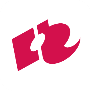 Naam studentDatum quickscanStudentnummerScan uitgevoerd door docent assessorLeeruitkomst(en)/module(s)Afgestemd met 2de assessorVoldoet aan criteriaVoldoet aan criteriaIndien nee, geef aan:Waarop in het gesprek aandacht gegeven moet wordenWelke feedback je de student wilt gevenIndien nee, geef aan:Waarop in het gesprek aandacht gegeven moet wordenWelke feedback je de student wilt gevenDe student heeft:Zich aangemeld conform de hiervoor geldende procedureDe LUK(‘s)/module(s) waarop hij/zij/hen beoordeeld wil worden vermeldHet portfolio ingericht en deze tijdig in Brightspace in de juiste inlevertaak geplaatstHet portfolio voldoet aan de criteria van de schrijfwijzerDe student heeft:Zich aangemeld conform de hiervoor geldende procedureDe LUK(‘s)/module(s) waarop hij/zij/hen beoordeeld wil worden vermeldHet portfolio ingericht en deze tijdig in Brightspace in de juiste inlevertaak geplaatstHet portfolio voldoet aan de criteria van de schrijfwijzerHet portfolio bevat:Een duidelijke inleiding - met een onderbouwing en theoretisch kader - die de beoordelaars meeneemt in de inhoud en bewijsmateriaal (maximaal 2000 woorden). Een kritische zelfreflectie waarin de bewustwordings- en ontwikkelproces in samenhang van de LUK’s en de beoordelingscriteria zijn beschreven;De reflectie is methodisch beschreven en opgebouwd;De reflectie is onder meer gebaseerd op de door de student uitgevoerde activiteiten binnen de context waarin de competenties zijn toegepast;De reflectie omvat ook een beschrijving van de kwaliteiten van de student in relatie tot de competenties en CanMEDsrollen en hoe deze ingezet kunnen worden tot verdere ontwikkeling;In de reflectie worden de verbanden/relaties tussen de verschillende LUK’s duidelijk beschreven. De student geeft aan wat de leerstrategie was en de leeropbrengst is van de LUK(‘s)/module(s) in het verpleegkundig handelen in de praktijk;De student neemt in de reflectie de persoonlijke leerdoelen mee en geeft aan waarin het verschil gemaakt is;VERVOLG: het portfolio bevat:De reflectie is geschreven in de ik-vorm en de bewijsstukken zijn ondersteunend; Als een casus is gebruikt, omvat de reflectie een samenvatting van de casus. De reflectie moet als losstaand document door de lezer/beoordelaar kunnen worden begrepen;De reflectie omvat per leeruitkomst 2500 woorden. Per extra leeruitkomst of combinatie van leeruitkomsten geldt een surplus van 300 woorden;In het theoretisch kader laat de student de inhoudelijke verdieping zien vanuit de literatuur. De belangrijkste begrippen/concepten worden beschreven (geen samenvatting van artikelen of hoofdstukken uit een boek).Overzichtelijke en relevante verwijzingen naar passages uit het portfolio. Er wordt met hyperlinks naar specifieke teksten/bijlagen verwezen;Een schematische weergave van bewijsmateriaal;Een schematische samenvatting van bestudeerde literatuur. Indien passend bij de luk ook inclusief de zoekstrategie en literatuurlijst volgens de Schrijfwijzer.De bewijslast/bijlagen omvat(ten): (Beroeps)producten die aansluiten op de (combinatie van) leeruitkomsten;(Beroeps)producten waaruit (de ontwikkeling naar) competent gedrag blijkt;Gegevens (naam, functie, instelling, e-mailadres) waaruit blijkt wie het betreffende product heeft gezien als bewijs van competent gedrag;Feedbackformulieren met feedback passend bij de inhoud van het portfolio van bijvoorbeeld coaches, docenten, medestudent(en) en werkbegeleider(s);Kritische zelfreflectie en reflectieverslagen